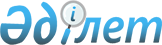 О районном бюджете на 2022-2024 годыРешение Жамбылского районного маслихата Жамбылской области от 27 декабря 2021 года № 13-2. Зарегистрировано в Министерстве юстиции Республики Казахстан 29 декабря 2021 года № 26207
      В соответствии со статьей 75 Бюджетного кодекса Республики Казахстан от 4 декабря 2008 года, статьей 6 Закона Республики Казахстан от 23 января 2001 года "О местном государственном управлении и самоуправлении в Республике Казахстан" Жамбылский районный маслихат РЕШИЛ:
      1. Утвердить районный бюджет на 2022-2024 годы согласно приложениям 1, 2, 3 к настоящему решению, в том числе на 2022 год в следующих объемах:
      1) доходы – 18 239 326 тысяч тенге:
      налоговые поступления – 4 045 186 тысяч тенге;
      неналоговые поступления – 10 372 тысяч тенге;
      поступления от продажи основного капитала – 99 000 тысяч тенге;
      поступления трансфертов – 14 084 768 тысяч тенге.
      2) затраты – 18 928 188 тысяч тенге:
      3) чистое бюджетное кредитование – 67 285 тысяч тенге, в том числе:
      бюджетные кредиты – 22 973 тысяч тенге;
      погашение бюджетных кредитов 30 867 тысяч тенге;
      4) сальдо по операциям с финансовыми активами – 0 тысяч тенге:
       приобретение финансовых активов – 0 тысяч тенге;
       поступления от продажи финансовых активов государства – 0 тысяч тенге;
      5) дефицит (профицит) бюджета – - 680 968 тысяч тенге;
      6) финансирование дефицита (использование профицита) бюджета – 680 968 тысяч тенге: 
      поступление займов – 22 973 тысяч тенге;
      погашение займов – 30 024 тысяч тенге;
      используемые остатки бюджетных средств – 688 019 тысяч тенге.
      Сноска. Пункт 1 - в редакции решения Жамбылского районного маслихата Жамбылской области от 05.12.2022 № 26-2 (вводится в действие с 01.01.2022).


      2. Объем трансфертов бюджетам аульных округов на 2022 год определяются на основании постановления акимата Жамбылского района.
      3. Утвердить резерв местного исполнительного органа района на 2022 год в объеме 4 937 тысяч тенге.
      Сноска. Пункт 3 - в редакции решения Жамбылского районного маслихата Жамбылской области от 05.12.2022 № 26-2 (вводится в действие с 01.01.2022).


      4. Настоящее решение вводится в действие с 1 января 2022 года. Бюджет Жамбылского района на 2022 год
      Сноска. Приложение 1 - в редакции решения Жамбылского районного маслихата Жамбылской области от 05.12.2022 № 26-2 (вводится в действие с 01.01.2022). Бюджет Жамбылского района на 2023 год Бюджет Жамбылского района на 2024 год
					© 2012. РГП на ПХВ «Институт законодательства и правовой информации Республики Казахстан» Министерства юстиции Республики Казахстан
				
      Секретарь Жамбылского 

      районного маслихата 

Р. Сеитов
Приложение №1 к решению
Жамбылского районного 
маслихата от 27 декабря 2021 
года № 13-2
Категория
Категория
Категория
Категория
сумма, тысяч тенге
Класс
Класс
Класс
сумма, тысяч тенге
Подкласс
Подкласс
сумма, тысяч тенге
Наименование
сумма, тысяч тенге
1. ДОХОДЫ
18239326
1
НАЛОГОВЫЕ ПОСТУПЛЕНИЯ 
4045186
01
Подоходный налог
1514569
1
Корпоративный подоходный налог с юридических лиц, за исключением поступлений от организаций нефтяного сектора
806070
2
Индивидуальный подоходный налог
708499
03
Социальный налог
558745
1
Социальный налог
558745
04
Hалоги на собственность
1237926
1
Hалоги на имущество
1237446
5
Единый земельный налог
480
05
Внутренние налоги на товары, работы и услуги
724869
2
Акцизы
713080
3
Поступления за использование природных и других ресурсов
5035
4
Сборы за ведение предпринимательской и профессиональной деятельности
6754
08
Обязательные платежи, взимаемые за совершение юридически значимых действий и (или) выдачу документов уполномоченными на то государственными органами или должностными лицами
9077
1
Государственная пошлина
9077
2
НЕНАЛОГОВЫЕ ПОСТУПЛЕНИЯ
10372
01
Доходы от государственной собственности
3162
5
Доходы от аренды имущества, находящегося в республиканской собственности
3162
06
Прочие неналоговые поступления
7210
1
Прочие неналоговые поступления
7210
3
ПОСТУПЛЕНИЯ ОТ ПРОДАЖИ ОСНОВНОГО КАПИТАЛА
99000
03
Продажа земли и нематериальных активов
99000
1
Продажа земли
97000
2
Продажа нематериальных активов
2000
4
ПОСТУПЛЕНИЯ ТРАНСФЕРТОВ
14084768
02
Трансферты из вышестоящих органов государственного управления
 14084768
2
Трансферты из областного бюджета
 14084768
Функциональная группа
Функциональная группа
Функциональная группа
Функциональная группа
2022 год, сумма,
тысяч тенге
Администратор бюджетных программ
Администратор бюджетных программ
Администратор бюджетных программ
2022 год, сумма,
тысяч тенге
Программа
Программа
2022 год, сумма,
тысяч тенге
Наименование
2022 год, сумма,
тысяч тенге
2. Затраты
18928188
01
Государственные услуги общего характера
2592886
112
Аппарат маслихата района (города областного значения)
51312
001
Услуги по обеспечению деятельности маслихата района (города областного значения)
49382
003
Капитальные расходы государственного органа
1930
122
Аппарат акима района (города областного значения)
217737
001
Услуги по обеспечению деятельности акима района (города областного значения)
209149
003
Капитальные расходы государственного органа 
8588
452
Отдел финансов района (города областного значения)
774525
001
Услуги по реализации государственной политики в области исполнения бюджета района и управления коммунальной собственностью района (города областного значения)
31981
003
Проведение оценки имущества в целях налогообложения
2184
010
Приватизация, управление коммунальным имуществом, постприватизационная деятельность и регулирование споров, связанных с этим
153
018
Капитальные расходы государственного органа
389
028
Приобретение имущества в коммунальную собственность
27781
113
Целевые текущие трансферты из местных бюджетов
712037
453
Отдел экономики и бюджетного планирования района (города областного значения)
37516
001
Услуги по реализации государственной политики в области формирования и развития экономической политики, системы государственного планирования 
37400
004
Капитальные расходы государственного органа 
116
458
Отдел жилищно-коммунального хозяйства, пассажирского транспорта и автомобильных дорог района (города областного значения)
1482844
001
Услуги по реализации государственной политики на местном уровне в области жилищно-коммунального хозяйства, пассажирского транспорта и автомобильных дорог 
97507
013
Капитальные расходы государственного органа 
14256
113
Целевые текущие трансферты из местных бюджетов
1371081
466
Отдел архитектуры, градостроительства и строительства района (города областного значения)
6000
040
Развитие объектов государственных органов
6000
494
Отдел предпринимательства и промышленности района (города областного значения)
22952
001
Услуги по реализации государственной политики на местном уровне в области развития предпринимательства, промышленности и туризма
22655
003
Капитальные расходы государственного органа
297
02
Оборона
24302
122
Аппарат акима района (города областного значения)
24302
005
Мероприятия в рамках исполнения всеобщей воинской обязанности
7016
006
Предупреждение и ликвидация чрезвычайных ситуаций масштаба района (города областного значения)
6650
007
Мероприятия по профилактике и тушению степных пожаров районного (городского) масштаба, а также пожаров в населенных пунктах, в которых не созданы органы государственной противопожарной службы
10636
03
Общественный порядок, безопасность, правовая, судебная, уголовно-исполнительная деятельность
75854
458
Отдел жилищно-коммунального хозяйства, пассажирского транспорта и автомобильных дорог района (города областного значения)
395
021
Обеспечение безопасности дорожного движения в населенных пунктах
395
466
Отдел архитектуры, градостроительства и строительства района (города областного значения)
75459
066
Строительство объектов общественного порядка и безопасности
75459
06
Социальная помощь и социальное обеспечение
1863843
451
Отдел занятости и социальных программ района (города областного значения)
291225
005
Государственная адресная социальная помощь
291225
451
Отдел занятости и социальных программ района (города областного значения)
1386561
002
Программа занятости
1002837
004
Оказание социальной помощи на приобретение топлива специалистам здравоохранения, образования, социального обеспечения, культуры, спорта и ветеринарии в сельской местности в соответствии с законодательством Республики Казахстан
57350
006
Оказание жилищной помощи 
1110
007
Социальная помощь отдельным категориям нуждающихся граждан по решениям местных представительных органов
67537
010
Материальное обеспечение детей-инвалидов, воспитывающихся и обучающихся на дому
5274
014
Оказание социальной помощи нуждающимся гражданам на дому
54940
017
Обеспечение нуждающихся инвалидов протезно-ортопедическими, сурдотехническими и тифлотехническими средствами, специальными средствами передвижения, обязательными гигиеническими средствами, а также предоставление услуг санаторно-курортного лечения, специалиста жестового языка, индивидуальных помощников в соответствии с индивидуальной программой реабилитации инвалида
62088
023
Обеспечение деятельности центров занятости населения
135425
451
Отдел занятости и социальных программ района (города областного значения)
185057
001
Услуги по реализации государственной политики на местном уровне в области обеспечения занятости и реализации социальных программ для населения
51658
011
Оплата услуг по зачислению, выплате и доставке пособий и других социальных выплат
1305
021
Капитальные расходы государственного органа
696
050
Обеспечение прав и улучшение качества жизни инвалидов в Республике Казахстан
120775
054
Размещение государственного социального заказа в неправительственных организациях
800
067
Капитальные расходы подведомственных государственных учреждений и организаций
143
113
Целевые текущие трансферты из местных бюджетов
9680
466
Отдел архитектуры, градостроительства и строительства района (города областного значения)
1000
094
Предоставление жилищных сертификатов как социальная помощь
1000
07
Жилищно-коммунальное хозяйство
1923175
458
Отдел жилищно-коммунального хозяйства, пассажирского транспорта и автомобильных дорог района (города областного значения)
993027
003
Организация сохранения государственного жилищного фонда
13595
058
Развитие системы водоснабжения и водоотведения в сельских населенных пунктах
979432
463
Отдел земельных отношений района (города областного значения)
1283
016
Изъятие земельных участков для государственных нужд 
1283
466
Отдел архитектуры, градостроительства и строительства района (города областного значения)
623932
004
Проектирование, развитие и (или) обустройство инженерно-коммуникационной инфраструктуры
623932
458
Отдел жилищно-коммунального хозяйства, пассажирского транспорта и автомобильных дорог района (города областного значения)
273492
012
Функционирование системы водоснабжения и водоотведения
94000
028
Развитие коммунального хозяйства
179992
458
Отдел жилищно-коммунального хозяйства, пассажирского транспорта и автомобильных дорог района (города областного значения)
30941
015
Освещение улиц населенных пунктов
2800
016
Обеспечение санитарии населенных пунктов
3954
018
Благоустройство и озеленение населенных пунктов
24187
08
Культура, спорт, туризм и информационное пространство
969275
455
Отдел культуры и развития языков района (города областного значения)
453598
003
Поддержка культурно-досуговой работы
438836
009
Обеспечение сохранности историко - культурного наследия и доступа к ним
14762
466
Отдел архитектуры, градостроительства и строительства района (города областного значения)
12600
011
Развитие объектов культуры
12600
465
Отдел физической культуры и спорта района (города областного значения)
87063
001
Услуги по реализации государственной политики на местном уровне в сфере физической культуры и спорта
27303
004
Капитальные расходы государственного органа
50
005
Развитие массового спорта и национальных видов спорта 
45284
006
Проведение спортивных соревнований на районном (города областного значения) уровне
4420
007
Подготовка и участие членов сборных команд района (города областного значения) по различным видам спорта на областных спортивных соревнованиях
9540
032
Капитальные расходы подведомственных государственных учреждений и организаций
466
466
Отдел архитектуры, градостроительства и строительства района (города областного значения)
6000
008
Развитие объектов спорта
6000
455
Отдел культуры и развития языков района (города областного значения)
201483
006
Функционирование районных (городских) библиотек
200783
007
Развитие государственного языка и других языков народа Казахстана
700
456
Отдел внутренней политики района (города областного значения)
48000
002
Услуги по проведению государственной информационной политики через газеты и журналы 
48000
455
Отдел культуры и развития языков района (города областного значения)
29439
001
Услуги по реализации государственной политики на местном уровне в области развития языков и культуры
21588
010
Капитальные расходы государственного органа
917
032
Капитальные расходы подведомственных государственных учреждений и организаций
6934
456
Отдел внутренней политики района (города областного значения)
131092
001
Услуги по реализации государственной политики на местном уровне в области информации, укрепления государственности и формирования социального оптимизма граждан
36587
003
Реализация мероприятий в сфере молодежной политики
91635
006
Капитальные расходы государственного органа
320
032
Капитальные расходы подведомственных государственных учреждений и организаций
2550
09
Топливно-энергетический комплекс и недропользование
21491
458
Отдел жилищно-коммунального хозяйства, пассажирского транспорта и автомобильных дорог района (города областного значения)
21491
036
Развитие газотранспортной системы
21491
10
Сельское, водное, лесное, рыбное хозяйство, особо охраняемые природные территории, охрана окружающей среды и животного мира, земельные отношения
112395
453
Отдел экономики и бюджетного планирования района (города областного значения)
14739
099
Реализация мер по оказанию социальной поддержки специалистов
14739
462
Отдел сельского хозяйства района (города областного значения)
41104
001
Услуги по реализации государственной политики на местном уровне в сфере сельского хозяйства
40099
006
Капитальные расходы государственного органа 
1005
466
Отдел архитектуры, градостроительства и строительства района (города областного значения)
21690
010
Развитие объектов сельского хозяйства
21690
463
Отдел земельных отношений района (города областного значения)
34862
001
Услуги по реализации государственной политики в области регулирования земельных отношений на территории района (города областного значения)
31497
006
Землеустройство, проведимое при установлении границ районов, городов областного значения, районного значения, сельских округов, поселков, сел.
3000
007
Капитальные расходы государственного органа
365
11
Промышленность, архитектурная, градостроительная и строительная деятельность
115531
466
Отдел архитектуры, градостроительства и строительства района (города областного значения)
115531
001
Услуги по реализации государственной политики в области строительства, улучшения архитектурного облика городов, районов и населенных пунктов области и обеспечению рационального и эффективного градостроительного освоения территории района (города областного значения)
35143
013
Разработка схем градостроительного развития территорий района, генеральных планов городов районного (областного) значения, поселков и иных сельских населенных пунков
80236
015
Капитальные расходы государственного органа 
152
12
Транспорт и коммуникации
233021
458
Отдел жилищно-коммунального хозяйства, пассажирского транспорта и автомобильных дорог района (города областного значения)
233021
023
Обеспечение функционирования автомобильных дорог
63215
045
Капитальный и средний ремонт автомобильных дорог районного значения и улиц населенных пунктов
169806
13
Прочие
962556
452
Отдел финансов района (города областного значения)
4937
012
Резерв местного исполнительного органа района (города областного значения) 
4937
458
Отдел жилищно-коммунального хозяйства, пассажирского транспорта и автомобильных дорог района (города областного значения)
117666
055
Развитие индустриальной инфраструктуры в рамках Государственной программы поддержки и развития бизнеса "Дорожная карта бизнеса - 2025"
117666
466
Отдел архитектуры, градостроительства и строительства района (города областного значения)
839953
079
Развитие социальной и инженерной инфраструктуры сельских населенных пунктов в рамках проекта "Ауыл-Ел бесігі"
839953
14
Обслуживание долга
37
452
Отдел финансов района (города областного значения)
37
013
Обслуживание долга местных исполнительных органов по выплате вознаграждении и иных платежей по займам из областного бюджета
37
15
Трансферты
10033822
452
Отдел финансов района (города областного значения)
10033822
006
Возврат неиспользованных (недоиспользованных) целевых трансфертов
1
024
Целевые текущие трансферты из нижестоящего бюджета на компенсацию потерь вышестоящего бюджета в связи с изменением законодательства
9530855
038
Субвенция
263261
054
Возврат сумм неиспользованных (недоиспользованных) целевых трансфертов, выделенных из республиканского бюджета за счет целевого трансферта из Национального фонда Республики Казахстан
239705
3. Чистое бюджетное кредитование
67285
Бюджетные кредиты
22973
10
Сельское, водное, лесное, рыбное хозяйство, особо охраняемые природные территории, охрана окружающей среды и животного мира, земельные отношения
22973
453
Отдел экономики и бюджетного планирования района
22973
006
Бюджетные кредиты для реализации мер социальной поддержки специалистов
22973
Функциональная группа
Функциональная группа
Функциональная группа
Функциональная группа
Администратор бюджетных программ
Администратор бюджетных программ
Администратор бюджетных программ
Программа
Программа
Погашение бюджетных кредитов
30867
Категория
Категория
Категория
Категория
Класс
Класс
Класс
Подкласс
Подкласс
5
Погашение бюджетных кредитов
30867
01
Погашение бюджетных кредитов
30867
1
Погашение бюджетных кредитов, выданных из государственного бюджета
30867
Функциональная группа
Функциональная группа
Функциональная группа
Функциональная группа
Администратор бюджетных программ
Администратор бюджетных программ
Администратор бюджетных программ
Программа
Программа
4.Сальдо по операциям с финансовыми активами:
0
Приобретение финансовых активов
0
Категория
Категория
Категория
Категория
Класс
Класс
Класс
Подкласс
Подкласс
Поступления от продажи финансовых активов государства
0
01
Поступления от продажи финансовых активов государства
0
1
Поступления от продажи финансовых активов внутри страны
0
Функциональная группа
Функциональная группа
Функциональная группа
Функциональная группа
Администратор бюджетных программ
Администратор бюджетных программ
Администратор бюджетных программ
Программа
Программа
5. Дефицит (профицит) бюджета
-680968
6. Финансирование дефицита (использование профицита) бюджета
680968
Категория
Категория
Категория
Категория
Класс
Класс
Класс
Подкласс
Подкласс
7
Поступления займов
22973
01
Внутренние государственные займы
22973
2
Договоры займа
22973
16
Погашение займов
30024
452
Отдел финансов района (города областного значения)
30024
008
Погашение долга местного исполнительного органа перед вышестоящим бюджетом
30024
8
Движение остатков бюджетных средств
688019Приложение №2 к решению
Жамбылского районного 
маслихата от 27 декабря 2021 
года № 13-2
Категория
Категория
Категория
Категория
сумма, тысяч тенге
Класс
Класс
Класс
сумма, тысяч тенге
Подкласс
Подкласс
Наименование
1. ДОХОДЫ
13935484
1
НАЛОГОВЫЕ ПОСТУПЛЕНИЯ 
3190408
01
Подоходный налог
1072946
1
Корпоративный подоходный налог с юридических лиц, за исключением поступлений от организаций нефтяного сектора
430000
2
Индивидуальный подоходный налог
642946
03
Социальный налог
532585
1
Социальный налог
532585
04
Hалоги на собственность
1114271
1
Hалоги на имущество
1113701
5
Единый земельный налог 
570
05
Внутренние налоги на товары, работы и услуги
459061
2
Акцизы
446182
3
Поступления за использование природных и других ресурсов
5070
4
Сборы за ведение предпринимательской и профессиональной деятельности
7809
08
Обязательные платежи, взимаемые за совершение юридически значимых действий и (или) выдачу документов уполномоченными на то государственными органами или должностными лицами
11545
1
Государственная пошлина
11545
2
НЕНАЛОГОВЫЕ ПОСТУПЛЕНИЯ
33616
01
Доходы от государственной собственности
3195
5
Доходы от аренды имущества, находящегося в республиканской собственности
3195
06
Прочие неналоговые поступления
30421
1
Прочие неналоговые поступления
30421
3
ПОСТУПЛЕНИЯ ОТ ПРОДАЖИ ОСНОВНОГО КАПИТАЛА
85000
03
Продажа земли и нематериальных активов
85000
1
Продажа земли
55000
2
Продажа нематериальных активов
30000
4
ПОСТУПЛЕНИЯ ТРАНСФЕРТОВ
10626460
02
Трансферты из вышестоящих органов государственного управления
10626460
2
Трансферты из областного бюджета
10626460
Функциональная группа
Функциональная группа
Функциональная группа
Функциональная группа
2023 год, сумма,
тысяч тенге
Администратор бюджетных программ
Администратор бюджетных программ
Администратор бюджетных программ
2023 год, сумма,
тысяч тенге
Программа
Программа
2023 год, сумма,
тысяч тенге
Наименование
2023 год, сумма,
тысяч тенге
2. Затраты
13939154
01
Государственные услуги общего характера
1822492
112
Аппарат маслихата района (города областного значения)
33421
001
Услуги по обеспечению деятельности маслихата района (города областного значения)
33421
122
Аппарат акима района (города областного значения)
195013
001
Услуги по обеспечению деятельности акима района (города областного значения)
192703
003
Капитальные расходы государственного органа 
2310
452
Отдел финансов района (города областного значения)
857192
001
Услуги по реализации государственной политики в области исполнения бюджета района и управления коммунальной собственностью района (города областного значения)
35265
010
Приватизация, управление коммунальным имуществом, постприватизационная деятельность и регулирование споров, связанных с этим
1000
113
Целевые текущие трансферты из местных бюджетов
820927
453
Отдел экономики и бюджетного планирования района (города областного значения)
37365
001
Услуги по реализации государственной политики в области формирования и развития экономической политики, системы государственного планирования 
36940
004
Капитальные расходы государственного органа 
425
458
Отдел жилищно-коммунального хозяйства, пассажирского транспорта и автомобильных дорог района (города областного значения)
673589
001
Услуги по реализации государственной политики на местном уровне в области жилищно-коммунального хозяйства, пассажирского транспорта и автомобильных дорог 
46832
113
Целевые текущие трансферты из местных бюджетов
626757
466
Отдел архитектуры, градостроительства и строительства района (города областного значения)
4000
040
Развитие объектов государственных органов
4000
494
Отдел предпринимательства и промышленности района (города областного значения)
21912
001
Услуги по реализации государственной политики на местном уровне в области развития предпринимательства, промышленности и туризма
21612
003
Капитальные расходы государственного органа
300
02
Оборона
16262
122
Аппарат акима района (города областного значения)
16262
005
Мероприятия в рамках исполнения всеобщей воинской обязанности
7744
007
Мероприятия по профилактике и тушению степных пожаров районного (городского) масштаба, а также пожаров в населенных пунктах, в которых не созданы органы государственной противопожарной службы
8518
03
Общественный порядок, безопасность, правовая, судебная, уголовно-исполнительная деятельность
500
458
Отдел жилищно-коммунального хозяйства, пассажирского транспорта и автомобильных дорог района (города областного значения)
500
021
Обеспечение безопасности дорожного движения в населенных пунктах
500
06
Социальная помощь и социальное обеспечение
1575608
451
Отдел занятости и социальных программ района (города областного значения)
521591
005
Государственная адресная социальная помощь
521591
451
Отдел занятости и социальных программ района (города областного значения)
910258
002
Программа занятости
555619
004
Оказание социальной помощи на приобретение топлива специалистам здравоохранения, образования, социального обеспечения, культуры, спорта и ветеринарии в сельской местности в соответствии с законодательством Республики Казахстан
57350
006
Оказание жилищной помощи 
5000
007
Социальная помощь отдельным категориям нуждающихся граждан по решениям местных представительных органов
38813
010
Материальное обеспечение детей-инвалидов, воспитывающихся и обучающихся на дому
6624
014
Оказание социальной помощи нуждающимся гражданам на дому
54940
017
Обеспечение нуждающихся инвалидов протезно-ортопедическими, сурдотехническими и тифлотехническими средствами, специальными средствами передвижения, обязательными гигиеническими средствами, а также предоставление услуг санаторно-курортного лечения, специалиста жестового языка, индивидуальных помощников в соответствии с индивидуальной программой реабилитации инвалида
68088
023
Обеспечение деятельности центров занятости населения
123824
451
Отдел занятости и социальных программ района (города областного значения)
143759
001
Услуги по реализации государственной политики на местном уровне в области обеспечения занятости и реализации социальных программ для населения
55301
011
Оплата услуг по зачислению, выплате и доставке пособий и других социальных выплат
1305
021
Капитальные расходы государственного органа
696
050
Обеспечение прав и улучшение качества жизни инвалидов в Республике Казахстан
85457
054
Размещение государственного социального заказа в неправительственных организациях
1000
07
Жилищно-коммунальное хозяйство
47615
458
Отдел жилищно-коммунального хозяйства, пассажирского транспорта и автомобильных дорог района (города областного значения)
408
003
Организация сохранения государственного жилищного фонда
408
466
Отдел архитектуры, градостроительства и строительства района (города областного значения)
23041
004
Проектирование, развитие и (или) обустройство инженерно-коммуникационной инфраструктуры
23041
458
Отдел жилищно-коммунального хозяйства, пассажирского транспорта и автомобильных дорог района (города областного значения)
24166
016
Обеспечение санитарии населенных пунктов
1750
018
Благоустройство и озеленение населенных пунктов
22416
08
Культура, спорт, туризм и информационное пространство
673672
455
Отдел культуры и развития языков района (города областного значения)
297873
003
Поддержка культурно-досуговой работы
285774
009
Обеспечение сохранности историко - культурного наследия и доступа к ним
12099
465
Отдел физической культуры и спорта района (города областного значения)
61957
001
Услуги по реализации государственной политики на местном уровне в сфере физической культуры и спорта
25006
005
Развитие массового спорта и национальных видов спорта 
28951
006
Проведение спортивных соревнований на районном (города областного значения) уровне
2000
007
Подготовка и участие членов сборных команд района (города областного значения) по различным видам спорта на областных спортивных соревнованиях
6000
455
Отдел культуры и развития языков района (города областного значения)
130200
006
Функционирование районных (городских) библиотек
129500
007
Развитие государственного языка и других языков народа Казахстана
700
456
Отдел внутренней политики района (города областного значения)
43000
002
Услуги по проведению государственной информационной политики через газеты и журналы 
43000
455
Отдел культуры и развития языков района (города областного значения)
23555
001
Услуги по реализации государственной политики на местном уровне в области развития языков и культуры
19469
010
Капитальные расходы государственного органа 
480
032
Капитальные расходы подведомственных государственных учреждений и организаций
3606
456
Отдел внутренней политики района (города областного значения)
117087
001
Услуги по реализации государственной политики на местном уровне в области информации, укрепления государственности и формирования социального оптимизма граждан
38671
003
Реализация мероприятий в сфере молодежной политики
77366
032
Капитальные расходы подведомственных государственных учреждений и организаций
1050
10
Сельское, водное, лесное, рыбное хозяйство, особо охраняемые природные территории, охрана окружающей среды и животного мира, земельные отношения
83974
453
Отдел экономики и бюджетного планирования района (города областного значения)
15658
099
Реализация мер по оказанию социальной поддержки специалистов
15658
462
Отдел сельского хозяйства района (города областного значения)
39028
001
Услуги по реализации государственной политики на местном уровне в сфере сельского хозяйства
38038
006
Капитальные расходы государственного органа 
990
463
Отдел земельных отношений района (города областного значения)
29288
001
Услуги по реализации государственной политики в области регулирования земельных отношений на территории района (города областного значения)
25858
006
Землеустройство, проводимое при установлении границ районов, городов областного значения, районного значения, сельских округов, поселков, сел.
3000
007
Капитальные расходы государственного органа
430
11
Промышленность, архитектурная, градостроительная и строительная деятельность
28077
466
Отдел архитектуры, градостроительства и строительства района (города областного значения)
28077
001
Услуги по реализации государственной политики в области строительства, улучшения архитектурного облика городов, районов и населенных пунктов области и обеспечению рационального и эффективного градостроительного освоения территории района (города областного значения)
27647
015
Капитальные расходы государственного органа 
430
12
Транспорт и коммуникации
86704
458
Отдел жилищно-коммунального хозяйства, пассажирского транспорта и автомобильных дорог района (города областного значения)
86704
023
Обеспечение функционирования автомобильных дорог
19713
045
Капитальный и средний ремонт автомобильных дорог районного значения и улиц населенных пунктов
66991
13
Прочие
73395
452
Отдел финансов района (города областного значения)
60000
012
Резерв местного исполнительного органа района (города областного значения) 
60000
466
Отдел архитектуры, градостроительства и строительства района (города областного значения)
13395
079
Развитие социальной и инженерной инфраструктуры сельских населенных пунктов в рамках проекта "Ауыл-Ел бесігі"
13395
15
Трансферты
9530855
452
Отдел финансов района (города областного значения)
9530855
024
Целевые текущие трансферты из нижестоящего бюджета на компенсацию потерь вышестоящего бюджета в связи с изменением законодательства
9530855
3. Чистое бюджетное кредитование
64154
Бюджетные кредиты
64154
10
Сельское, водное, лесное, рыбное хозяйство, особо охраняемые природные территории, охрана окружающей среды и животного мира, земельные отношения
91890
453
Отдел экономики и бюджетного планирования района
91890
006
Бюджетные кредиты для реализации мер социальной поддержки специалистов
91890
Функциональная группа
Функциональная группа
Функциональная группа
Функциональная группа
Администратор бюджетных программ
Администратор бюджетных программ
Администратор бюджетных программ
Программа
Программа
Погашение бюджетных кредитов
27736
Категория
Категория
Категория
Категория
Класс
Класс
Класс
Подкласс
Подкласс
5
Погашение бюджетных кредитов
27736
01
Погашение бюджетных кредитов
27736
1
Погашение бюджетных кредитов, выданных из государственного бюджета
27736
Функциональная группа
Функциональная группа
Функциональная группа
Функциональная группа
Администратор бюджетных программ
Администратор бюджетных программ
Администратор бюджетных программ
Программа
Программа
4.Сальдо по операциям с финансовыми активами:
0
Приобретение финансовых активов
0
Категория
Категория
Категория
Категория
Класс
Класс
Класс
Подкласс
Подкласс
Поступления от продажи финансовых активов государства
0
01
Поступления от продажи финансовых активов государства
0
1
Поступления от продажи финансовых активов внутри страны
0
Функциональная группа
Функциональная группа
Функциональная группа
Функциональная группа
Администратор бюджетных программ
Администратор бюджетных программ
Администратор бюджетных программ
Программа
Программа
5. Дефицит (профицит) бюджета
-67824
6. Финансирование дефицита (использование профицита) бюджета
67824
Категория
Категория
Категория
Категория
Класс
Класс
Класс
Подкласс
Подкласс
7
Поступления займов
91890
01
Внутренние государственные займы
91890
2
Договоры займа
91890
16
Погашение займов
24066
452
Отдел финансов района (города областного значения)
24066
008
Погашение долга местного исполнительного органа перед вышестоящим бюджетом
24066
8
Движение остатков бюджетных средств
0Приложение №3 к решению
Жамбылского районного 
маслихата от 27 декабря 2021 
года № 13-2
Категория
Категория
Категория
Категория
сумма, тысяч тенге
Класс
Класс
Класс
сумма, тысяч тенге
Подкласс
Подкласс
Наименование
1. ДОХОДЫ
14342387
1
НАЛОГОВЫЕ ПОСТУПЛЕНИЯ 
3193251
01
Подоходный налог
1098845
1
Корпоративный подоходный налог с юридических лиц, за исключением поступлений от организаций нефтяного сектора
450000
2
Индивидуальный подоходный налог
648845
03
Социальный налог
536231
1
Социальный налог
536231
04
Hалоги на собственность
1083900
1
Hалоги на имущество
1083300
5
Единый земельный налог
600
05
Внутренние налоги на товары, работы и услуги
462275
2
Акцизы
449306
3
Поступления за использование природных и других ресурсов
5105
4
Сборы за ведение предпринимательской и профессиональной деятельности
7864
08
Обязательные платежи, взимаемые за совершение юридически значимых действий и (или) выдачу документов уполномоченными на то государственными органами или должностными лицами
12000
1
Государственная пошлина
12000
2
НЕНАЛОГОВЫЕ ПОСТУПЛЕНИЯ
33950
01
Доходы от государственной собственности
3250
5
Доходы от аренды имущества, находящегося в республиканской собственности
3250
06
Прочие неналоговые поступления
30700
1
Прочие неналоговые поступления
30700
3
ПОСТУПЛЕНИЯ ОТ ПРОДАЖИ ОСНОВНОГО КАПИТАЛА
93000
03
Продажа земли и нематериальных активов
93000
1
Продажа земли
60000
2
Продажа нематериальных активов
33000
4
ПОСТУПЛЕНИЯ ТРАНСФЕРТОВ
11022186
02
Трансферты из вышестоящих органов государственного управления
11022186
2
Трансферты из областного бюджета
11022186
Функциональная группа
Функциональная группа
Функциональная группа
Функциональная группа
2024 год, сумма,
тысяч тенге
Администратор бюджетных программ
Администратор бюджетных программ
Администратор бюджетных программ
2024 год, сумма,
тысяч тенге
Программа
Программа
2024 год, сумма,
тысяч тенге
Наименование
2024 год, сумма,
тысяч тенге
2. Затраты
14346057
01
Государственные услуги общего характера
1823492
112
Аппарат маслихата района (города областного значения)
34421
001
Услуги по обеспечению деятельности маслихата района (города областного значения)
34421
122
Аппарат акима района (города областного значения)
195013
001
Услуги по обеспечению деятельности акима района (города областного значения)
192703
003
Капитальные расходы государственного органа 
2310
452
Отдел финансов района (города областного значения)
857192
001
Услуги по реализации государственной политики в области исполнения бюджета района и управления коммунальной собственностью района (города областного значения)
35265
010
Приватизация, управление коммунальным имуществом, постприватизационная деятельность и регулирование споров, связанных с этим
1000
113
Целевые текущие трансферты из местных бюджетов
820927
453
Отдел экономики и бюджетного планирования района (города областного значения)
37365
001
Услуги по реализации государственной политики в области формирования и развития экономической политики, системы государственного планирования 
36940
004
Капитальные расходы государственного органа 
425
458
Отдел жилищно-коммунального хозяйства, пассажирского транспорта и автомобильных дорог района (города областного значения)
673589
001
Услуги по реализации государственной политики на местном уровне в области жилищно-коммунального хозяйства, пассажирского транспорта и автомобильных дорог 
46832
113
Целевые текущие трансферты из местных бюджетов
626757
466
Отдел архитектуры, градостроительства и строительства района (города областного значения)
4000
040
Развитие объектов государственных органов
4000
494
Отдел предпринимательства и промышленности района (города областного значения)
21912
001
Услуги по реализации государственной политики на местном уровне в области развития предпринимательства, промышленности и туризма
21612
003
Капитальные расходы государственного органа
300
02
Оборона
16262
122
Аппарат акима района (города областного значения)
16262
005
Мероприятия в рамках исполнения всеобщей воинской обязанности
7744
007
Мероприятия по профилактике и тушению степных пожаров районного (городского) масштаба, а также пожаров в населенных пунктах, в которых не созданы органы государственной противопожарной службы
8518
03
Общественный порядок, безопасность, правовая, судебная, уголовно-исполнительная деятельность
500
458
Отдел жилищно-коммунального хозяйства, пассажирского транспорта и автомобильных дорог района (города областного значения)
500
021
Обеспечение безопасности дорожного движения в населенных пунктах
500
06
Социальная помощь и социальное обеспечение
1759783
451
Отдел занятости и социальных программ района (города областного значения)
692740
005
Государственная адресная социальная помощь
692740
451
Отдел занятости и социальных программ района (города областного значения)
900313
002
Программа занятости
545674
004
Оказание социальной помощи на приобретение топлива специалистам здравоохранения, образования, социального обеспечения, культуры, спорта и ветеринарии в сельской местности в соответствии с законодательством Республики Казахстан
57350
006
Оказание жилищной помощи 
5000
007
Социальная помощь отдельным категориям нуждающихся граждан по решениям местных представительных органов
38813
010
Материальное обеспечение детей-инвалидов, воспитывающихся и обучающихся на дому
6624
014
Оказание социальной помощи нуждающимся гражданам на дому
54940
017
Обеспечение нуждающихся инвалидов протезно-ортопедическими, сурдотехническими и тифлотехническими средствами, специальными средствами передвижения, обязательными гигиеническими средствами, а также предоставление услуг санаторно-курортного лечения, специалиста жестового языка, индивидуальных помощников в соответствии с индивидуальной программой реабилитации инвалида
68088
023
Обеспечение деятельности центров занятости населения
123824
451
Отдел занятости и социальных программ района (города областного значения)
166730
001
Услуги по реализации государственной политики на местном уровне в области обеспечения занятости и реализации социальных программ для населения
55301
011
Оплата услуг по зачислению, выплате и доставке пособий и других социальных выплат
1305
021
Капитальные расходы государственного органа
696
050
Обеспечение прав и улучшение качества жизни инвалидов в Республике Казахстан
108428
054
Размещение государственного социального заказа в неправительственных организациях
1000
07
Жилищно-коммунальное хозяйство
259166
458
Отдел жилищно-коммунального хозяйства, пассажирского транспорта и автомобильных дорог района (города областного значения)
408
003
Организация сохранения государственного жилищного фонда
408
466
Отдел архитектуры, градостроительства и строительства района (города областного значения)
234592
004
Проектирование, развитие и (или) обустройство инженерно-коммуникационной инфраструктуры
234592
458
Отдел жилищно-коммунального хозяйства, пассажирского транспорта и автомобильных дорог района (города областного значения)
24166
016
Обеспечение санитарии населенных пунктов
1750
018
Благоустройство и озеленение населенных пунктов
22416
08
Культура, спорт, туризм и информационное пространство
673672
455
Отдел культуры и развития языков района (города областного значения)
297873
003
Поддержка культурно-досуговой работы
285774
009
Обеспечение сохранности историко - культурного наследия и доступа к ним
12099
465
Отдел физической культуры и спорта района (города областного значения)
61957
001
Услуги по реализации государственной политики на местном уровне в сфере физической культуры и спорта
25006
005
Развитие массового спорта и национальных видов спорта 
28951
006
Проведение спортивных соревнований на районном (города областного значения) уровне
2000
007
Подготовка и участие членов сборных команд района (города областного значения) по различным видам спорта на областных спортивных соревнованиях
6000
455
Отдел культуры и развития языков района (города областного значения)
130200
006
Функционирование районных (городских) библиотек
129500
007
Развитие государственного языка и других языков народа Казахстана
700
456
Отдел внутренней политики района (города областного значения)
43000
002
Услуги по проведению государственной информационной политики через газеты и журналы 
43000
455
Отдел культуры и развития языков района (города областного значения)
23555
001
Услуги по реализации государственной политики на местном уровне в области развития языков и культуры
19469
010
Капитальные расходы государственного органа 
480
032
Капитальные расходы подведомственных государственных учреждений и организаций
3606
456
Отдел внутренней политики района (города областного значения)
117087
001
Услуги по реализации государственной политики на местном уровне в области информации, укрепления государственности и формирования социального оптимизма граждан
38671
003
Реализация мероприятий в сфере молодежной политики
77366
032
Капитальные расходы подведомственных государственных учреждений и организаций
1050
10
Сельское, водное, лесное, рыбное хозяйство, особо охраняемые природные территории, охрана окружающей среды и животного мира, земельные отношения
83974
453
Отдел экономики и бюджетного планирования района (города областного значения)
15658
099
Реализация мер по оказанию социальной поддержки специалистов
15658
462
Отдел сельского хозяйства района (города областного значения)
39028
001
Услуги по реализации государственной политики на местном уровне в сфере сельского хозяйства
38038
006
Капитальные расходы государственного органа 
990
463
Отдел земельных отношений района (города областного значения)
29288
001
Услуги по реализации государственной политики в области регулирования земельных отношений на территории района (города областного значения)
25858
006
Землеустройство, проводимое при установлении границ районов, городов областного значения, районного значения, сельских округов, поселков, сел.
3000
007
Капитальные расходы государственного органа
430
11
Промышленность, архитектурная, градостроительная и строительная деятельность
28077
466
Отдел архитектуры, градостроительства и строительства района (города областного значения)
28077
001
Услуги по реализации государственной политики в области строительства, улучшения архитектурного облика городов, районов и населенных пунктов области и обеспечению рационального и эффективного градостроительного освоения территории района (города областного значения)
27647
015
Капитальные расходы государственного органа 
430
12
Транспорт и коммуникации
96881
458
Отдел жилищно-коммунального хозяйства, пассажирского транспорта и автомобильных дорог района (города областного значения)
96881
023
Обеспечение функционирования автомобильных дорог
15000
045
Капитальный и средний ремонт автомобильных дорог районного значения и улиц населенных пунктов
81881
13
Прочие
73395
452
Отдел финансов района (города областного значения)
60000
012
Резерв местного исполнительного органа района (города областного значения) 
60000
466
Отдел архитектуры, градостроительства и строительства района (города областного значения)
13395
079
Развитие социальной и инженерной инфраструктуры сельских населенных пунктов в рамках проекта "Ауыл-Ел бесігі"
13395
15
Трансферты
9530855
452
Отдел финансов района (города областного значения)
9530855
024
Целевые текущие трансферты из нижестоящего бюджета на компенсацию потерь вышестоящего бюджета в связи с изменением законодательства
9530855
3. Чистое бюджетное кредитование
64154
Бюджетные кредиты
64154
10
Сельское, водное, лесное, рыбное хозяйство, особо охраняемые природные территории, охрана окружающей среды и животного мира, земельные отношения
91890
453
Отдел экономики и бюджетного планирования района
91890
006
Бюджетные кредиты для реализации мер социальной поддержки специалистов
91890
Функциональная группа
Функциональная группа
Функциональная группа
Функциональная группа
Администратор бюджетных программ
Администратор бюджетных программ
Администратор бюджетных программ
Программа
Программа
Погашение бюджетных кредитов
27736
Категория
Категория
Категория
Категория
Класс
Класс
Класс
Подкласс
Подкласс
5
Погашение бюджетных кредитов
27736
01
Погашение бюджетных кредитов
27736
1
Погашение бюджетных кредитов, выданных из государственного бюджета
27736
Функциональная группа
Функциональная группа
Функциональная группа
Функциональная группа
Администратор бюджетных программ
Администратор бюджетных программ
Администратор бюджетных программ
Программа
Программа
4.Сальдо по операциям с финансовыми активами:
0
Приобретение финансовых активов
0
Категория
Категория
Категория
Категория
Класс
Класс
Класс
Подкласс
Подкласс
Поступления от продажи финансовых активов государства
0
01
Поступления от продажи финансовых активов государства
0
1
Поступления от продажи финансовых активов внутри страны
0
Функциональная группа
Функциональная группа
Функциональная группа
Функциональная группа
Администратор бюджетных программ
Администратор бюджетных программ
Администратор бюджетных программ
Программа
Программа
5. Дефицит (профицит) бюджета
-67824
6. Финансирование дефицита (использование профицита) бюджета
67824
Категория
Категория
Категория
Категория
Класс
Класс
Класс
Подкласс
Подкласс
7
Поступления займов
91890
01
Внутренние государственные займы
91890
2
Договоры займа
91890
16
Погашение займов
24066
452
Отдел финансов района (города областного значения)
24066
008
Погашение долга местного исполнительного органа перед вышестоящим бюджетом
24066
8
Движение остатков бюджетных средств
0